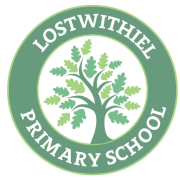 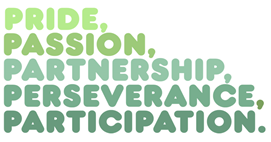 Lostwithiel School Equality and Diversity PolicyAt Lostwithiel Primary School, we believe that everyone has the right to equal opportunities. We believe that all children, adults and families should feel welcome and have an equal chance to benefit from our school and everything it providesLostwithiel has a school community (children, parents, carers, staff, governing body and community users of school’s facilities) which draws from a variety of different social, ethnic and religious backgrounds.  We ensure that our curriculum reflects the diversity of our society, and not just our group. We encourage children to explore in a positive way the differences and diversities of people. We positively challenge in everyone, stereotypes and assumptions, and actively seek to combat all forms of discrimination. The school’s staff and governing body recognise the importance of the school’s role in creating opportunities for pupil’s achievement and enabling every child to achieve their potential, thereby making a contribution to long term community cohesion. By community cohesion, we mean working towards a society in which the diversity of people’s backgrounds and circumstances is appreciated and valued; a society in which similar life opportunities are available to all; and a society in which strong and positive relationships exist and continue to be developed in the workplace, in schools and in the wider community.At Lostwithiel we work hard to promote equality of opportunity and inclusion for all groups of pupils within our school.Definition of Inclusion Inclusion in education is all about equal opportunities for all children whatever their age, gender, ethnicity, attainment, and background. It ensures particular attention to the provision made for and the achievement of, different groups of pupils within the school. We are aware that specific groups of children are more likely to underachieve and/or suffer discriminatory practice than others within our society. These groups include:Girls and boysMinority ethnic and faith groups, travellers, asylum seekers and refugeesPupils who need additional support to learn English as an additional language  Pupils with disabilities Pupils with special educational needsMore able and gifted and talented pupils Children who are looked after by the local authorityOther children, such as sick children, young carers and children from families under stress Any pupils who are at risk of disaffection and exclusion Aims Our aim at Lostwithiel is for all pupils to have equal opportunities in their learning We will ensure this by:Setting suitable Learning challenges Responding to Pupils diverse learning needs Overcoming potential barriers to learning and assessment for individuals and groups of pupils. Equality ObjectivesOur school stands against all forms of discrimination on the grounds of ethnic origin, religion, sexual orientation, gender, disability or ability. This is achieved through the following objectives:To promote spiritual, moral, social and cultural development through all appropriate curricular opportunities, with particular reference to issues of equality and diversityTo promote cultural development and understanding through REAL Projects providing a rich range of experiences both in and beyond school To increase the level of pupil voice by extending our school council to include a fair representation of all pupils in school, and in this way foster good relationships in the school between those who have protected characteristics and those who do notTo continually consider how well the school ensures equality of opportunities for all its pupils and staff Our commitment At Lostwithiel  Primary School we are committed to constantly monitoring, evaluating and reviewing our practice to ensure that all pupilsMake good progress and achieve Are able to learn effectively without interference and disruption  Are treated respectfullyReceive additional help according to their needsHave access to a broad, balanced and relevant curriculumFeel safe, secure and happy within the schools settingReach their potential both academically and personally Monitoring, Evaluation and review At Lostwithiel , we monitor the impact of this commitment on the experience of our children in all areas of the school life. We collect information on the effectiveness of our inclusive practice through the following channels:Collection of data relating to progress and achievement in curriculum areas Incident records related to bullying, inappropriate behaviour (in class and at unstructured times), internal exclusions of pupils, short term and permanent exclusions and discriminatory incident reporting forms Evidence forms from our regular programme of lesson observationsThe views and experiences of our pupils collected through our school council and pupil conferencing and as part of the our on-going Personal Social and Health Education and Citizenship programmes The views and experiences of our parents/carers collected through informal one to one discussions, through questionnaires and formal parent consultationsUsing this wide range of information we analyse comparative outcomes for individuals and different groups of children. Pupil tracking and analysis of information enables us to judge whether all children are achieving as much as they can and if not, which individuals or groups of children are underachieving. We then identify what action we should take to improve the outcomes for those groups of children. Employees and Users of the School Facilities The school is committed to eliminating discrimination and promoting equality for its employees and users of the school facilities regardless of gender, race, disability, religion or belief, sexual orientation and gender re-assignment and has implemented policies and schemes to achieve this objective.Policy Review date: February 2019 